Parish Safeguarding Officer report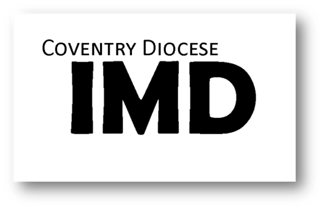 Thank you so much for being willing to play a part in the assessment of this curate. We really want to know what you think. Please don’t be afraid to mention areas the curate needs to develop in, this will help us to provide the right training. However, also feel free to tell us about what they do well and why.Naomi Nixon February 2017Name of CurateParish/Project ContextSafeguarding Officer’s NameParish Safeguarding Officer ReportParish Safeguarding Officer ReportE2.Are you confident that the curate understands policies and best practice in safeguarding and their application in a variety of contexts? Please elaborate.